Publicado en Navarra el 04/05/2021 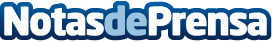 Fundación everis busca en Navarra proyectos tecnológicos e innovadores para representar a España en su concurso internacionalFundación everis lanza la 20ª edición de sus premios al emprendimiento "eAwards", anteriormente conocidos como "Premios everis", manteniendo un prestigio nacional e internacional que les sitúa como grandes referentes del emprendimiento y la innovación tecnológica mundialDatos de contacto:María Guijarro622836702Nota de prensa publicada en: https://www.notasdeprensa.es/fundacion-everis-busca-en-navarra-proyectos Categorias: Navarra Emprendedores Premios Innovación Tecnológica http://www.notasdeprensa.es